02 декабря 2017 года в спортивном комплексе «Олимпия» (г.Северск) прошел Чемпионат и первенство ЗАТО Северск по акробатическому рок-н-роллу. В соревнованиях приняли участие спортсмены из Томска и Северска, 27 спортсменов студии акробатического рок-н-ролла МБОУ ДО ДДиЮ «Факел» приняли участие в чемпионате.В рамках соревнований был проведен Фестиваль танцевального рок-н-ролла для детей в возрасте от 4-х лет. На одной площадке можно было увидеть совсем юных спортсменов, делающих первые шаги в спорте, и более старших, опытных «кандидатов в мастера спорта».Итоги первенства.Дисциплина – «Формейшн» девушки:4 место – команда «Факел»Марченко МаргаритаЛогинова НаталияПлотникова АлисаБаранова СофьяРезанцева СофияКец АннаВилюд ЛизаТощенко АринаСевастьянова ВалерияИзмайлова Дарья3 место – команда «Тутти-фрутти»Давыдова СофьяШиряева ПолинаМерзлякова ПолинаКостарева ЕваКузнецова АринаСевастьянова ЯнинаЖелудева ОльгаСвиленок ВикторияСавельева АленаШляпина ЯнаДисциплина «А-класс микст мальчики и девочки»6 место – Ширяева Полина                 Вершинин Дмитрий5 место – Логинова Наталия                 Шарабуров ПавелДисциплина «В-класс микст мальчики и девочки»9 место – Свиленок Виктория                 Баранов Марк8 место – Мерзлякова Полина                 Корженевский Макар7 место – Давыдова Софья                 Корженевский Захар4 место – Севастьянова Янина                 Кузьмин Вадим2 место – Костарева Ева                 Абрамов Сергей           Желаем ребятам дальнейших успехов и побед!!!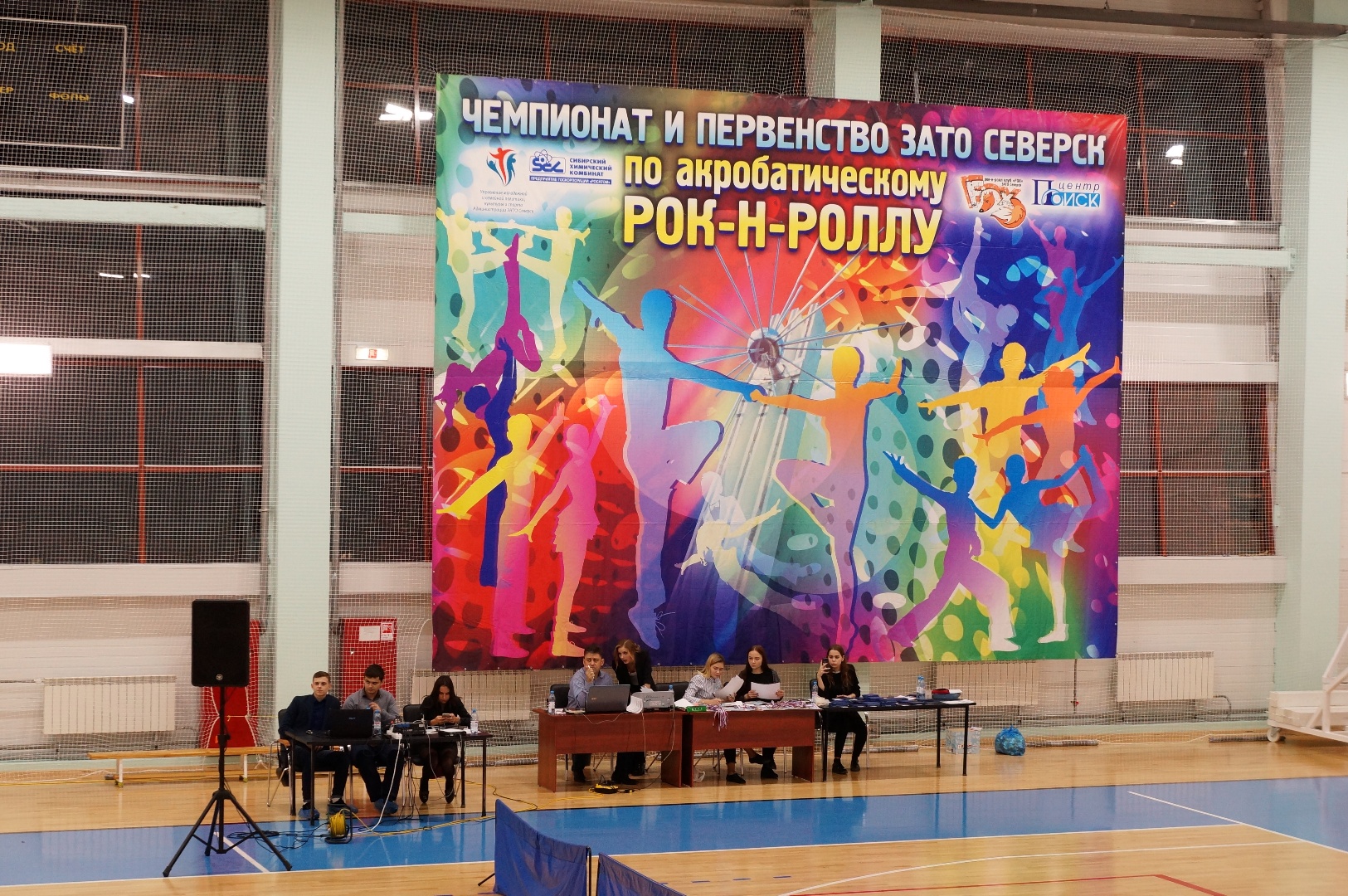 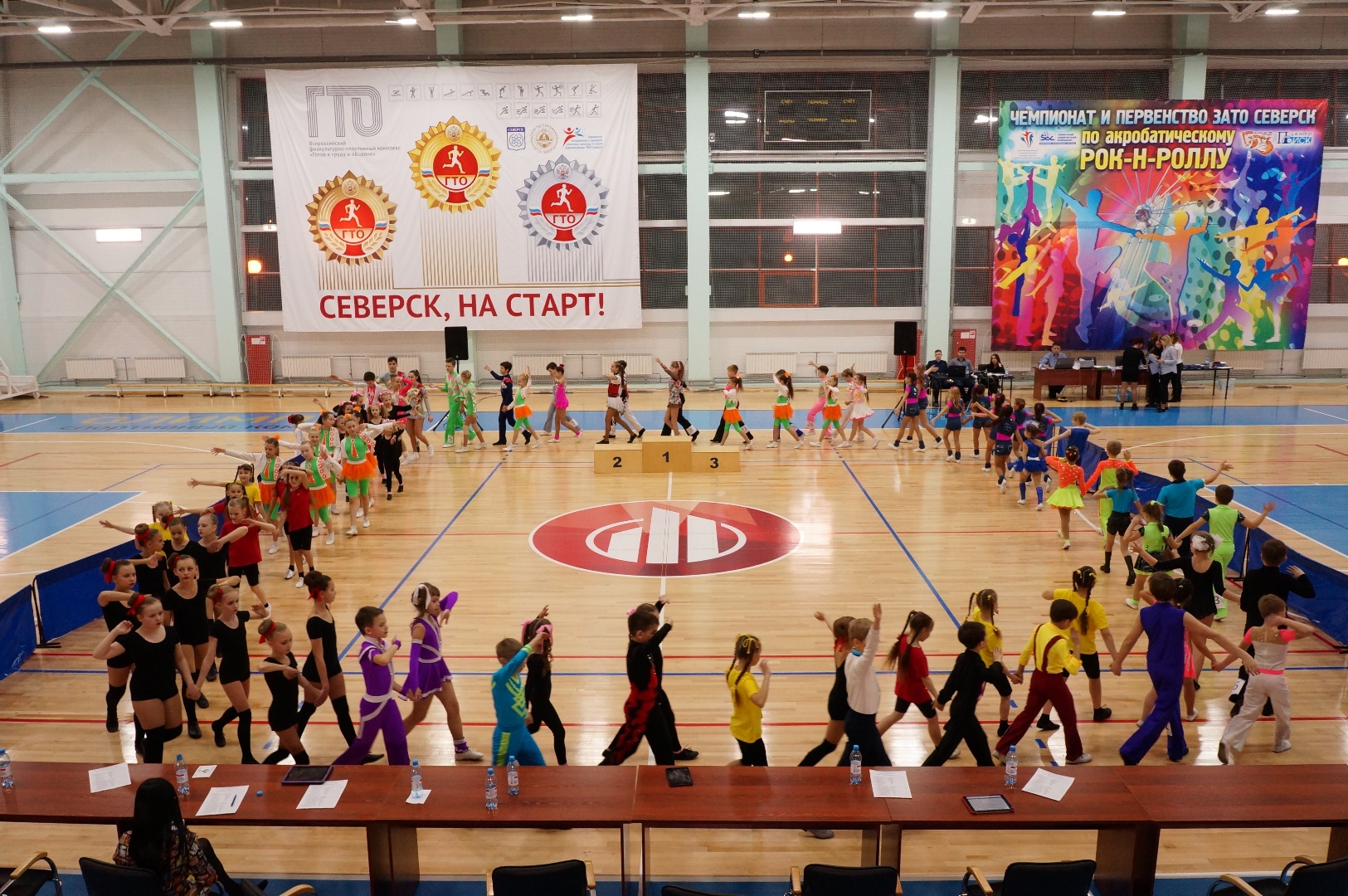 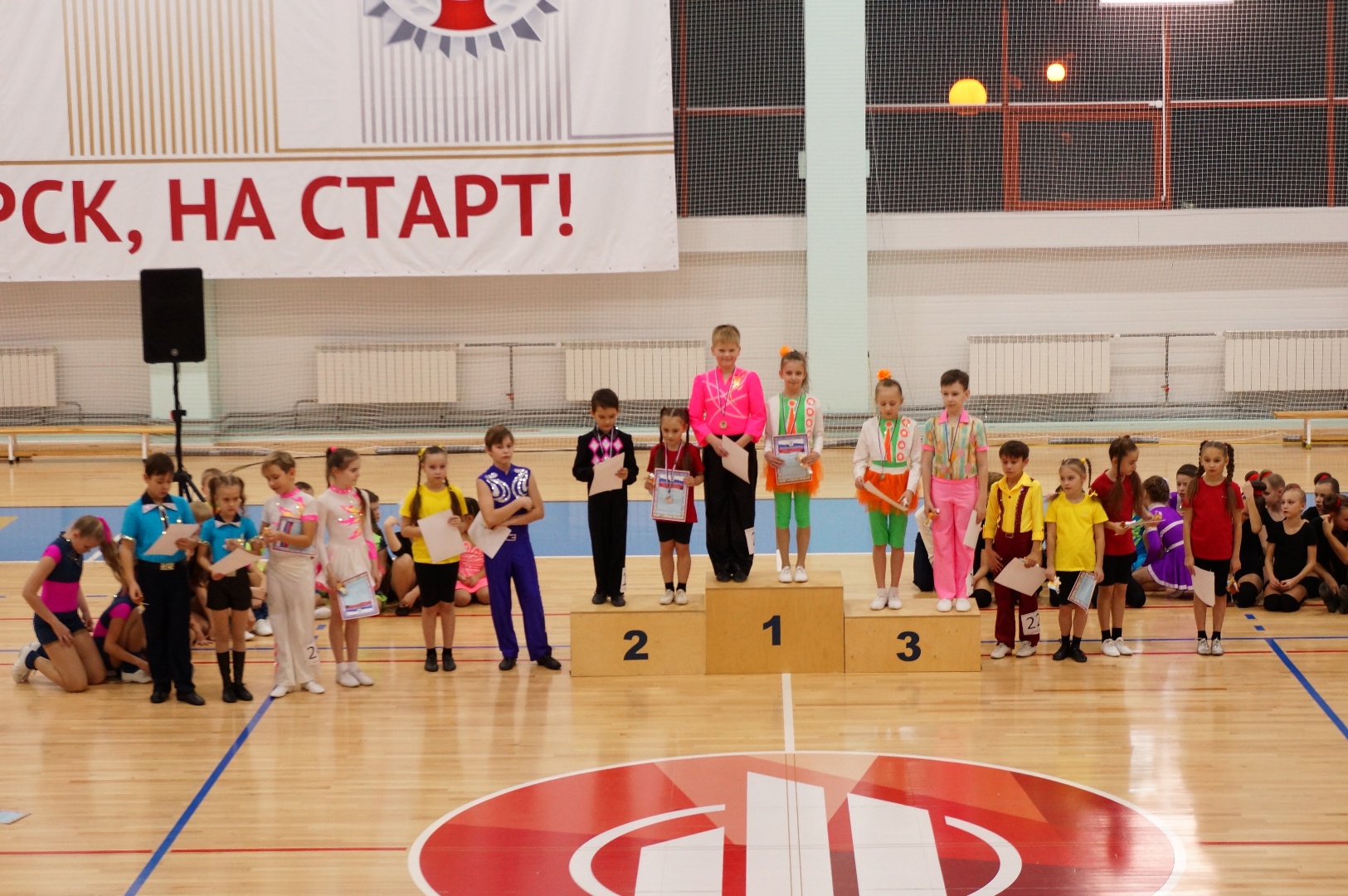 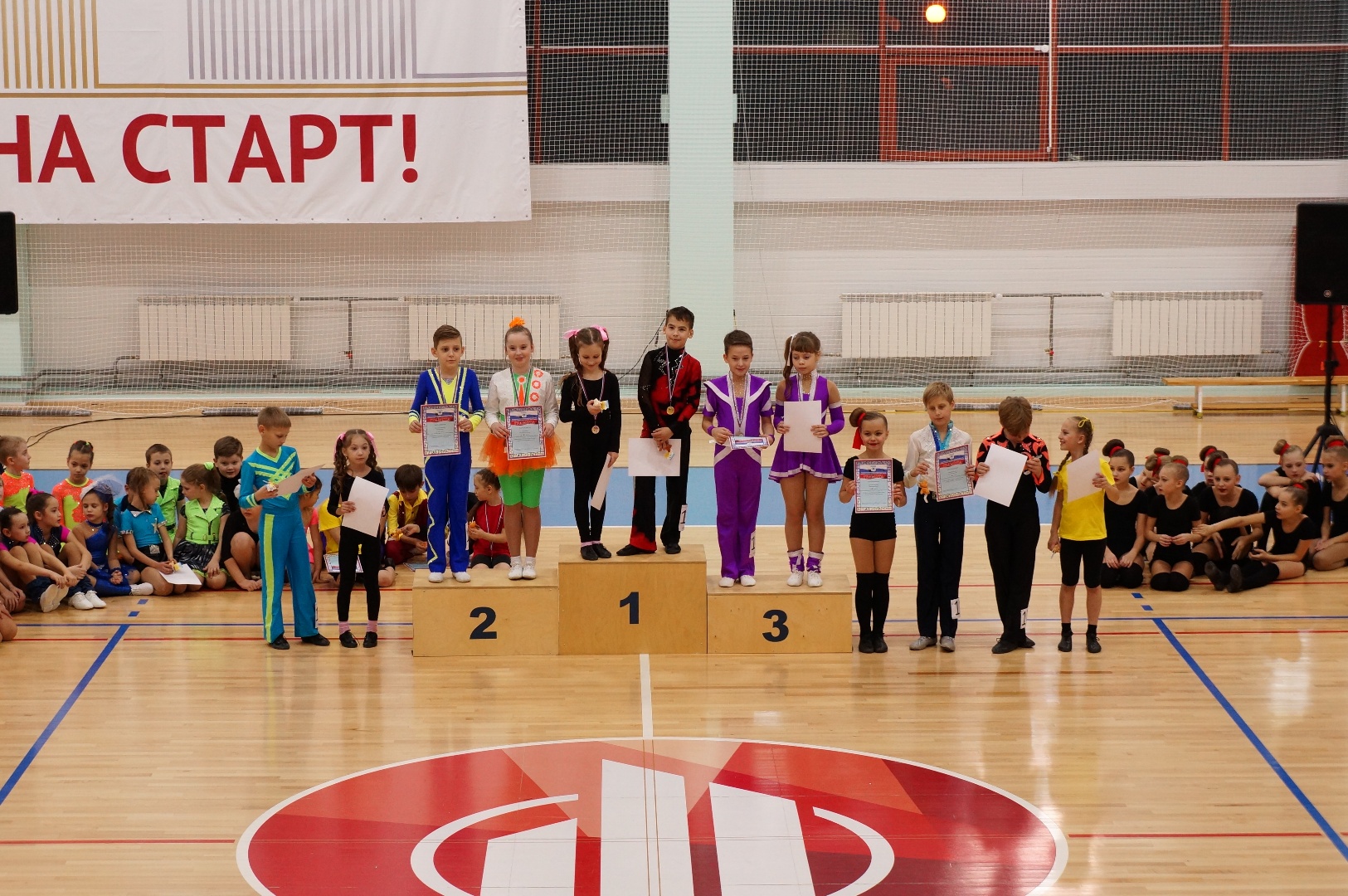 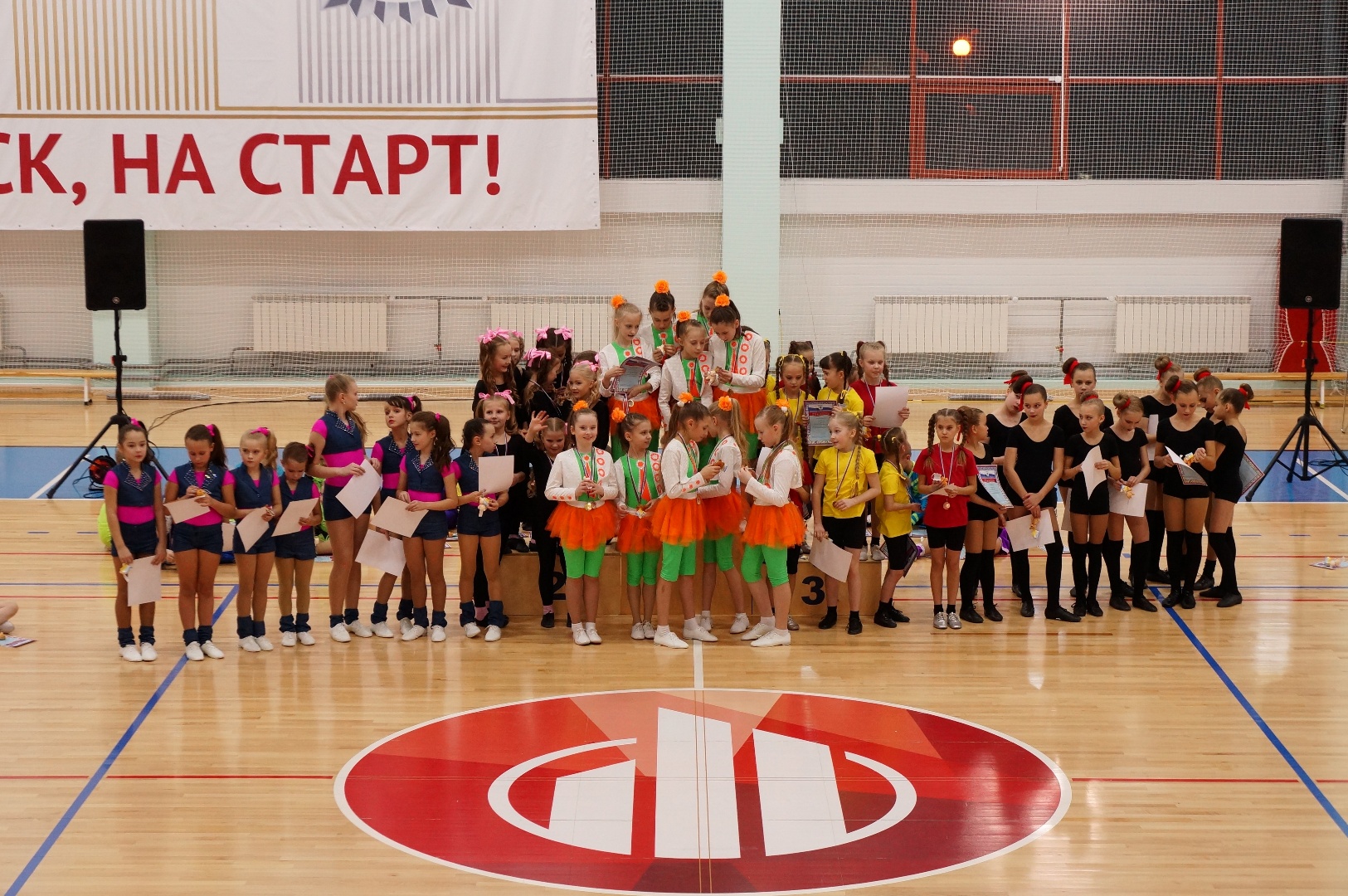 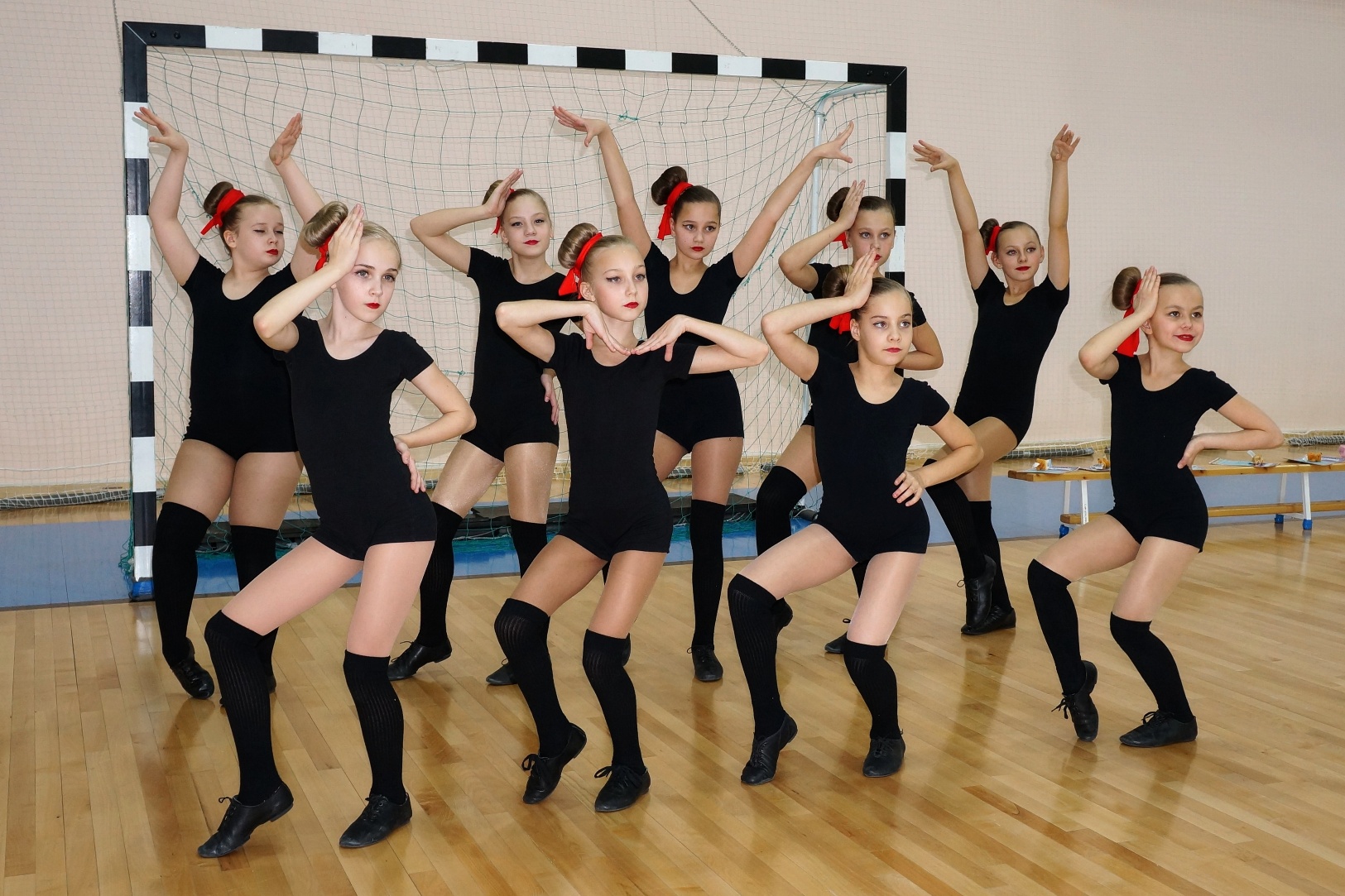 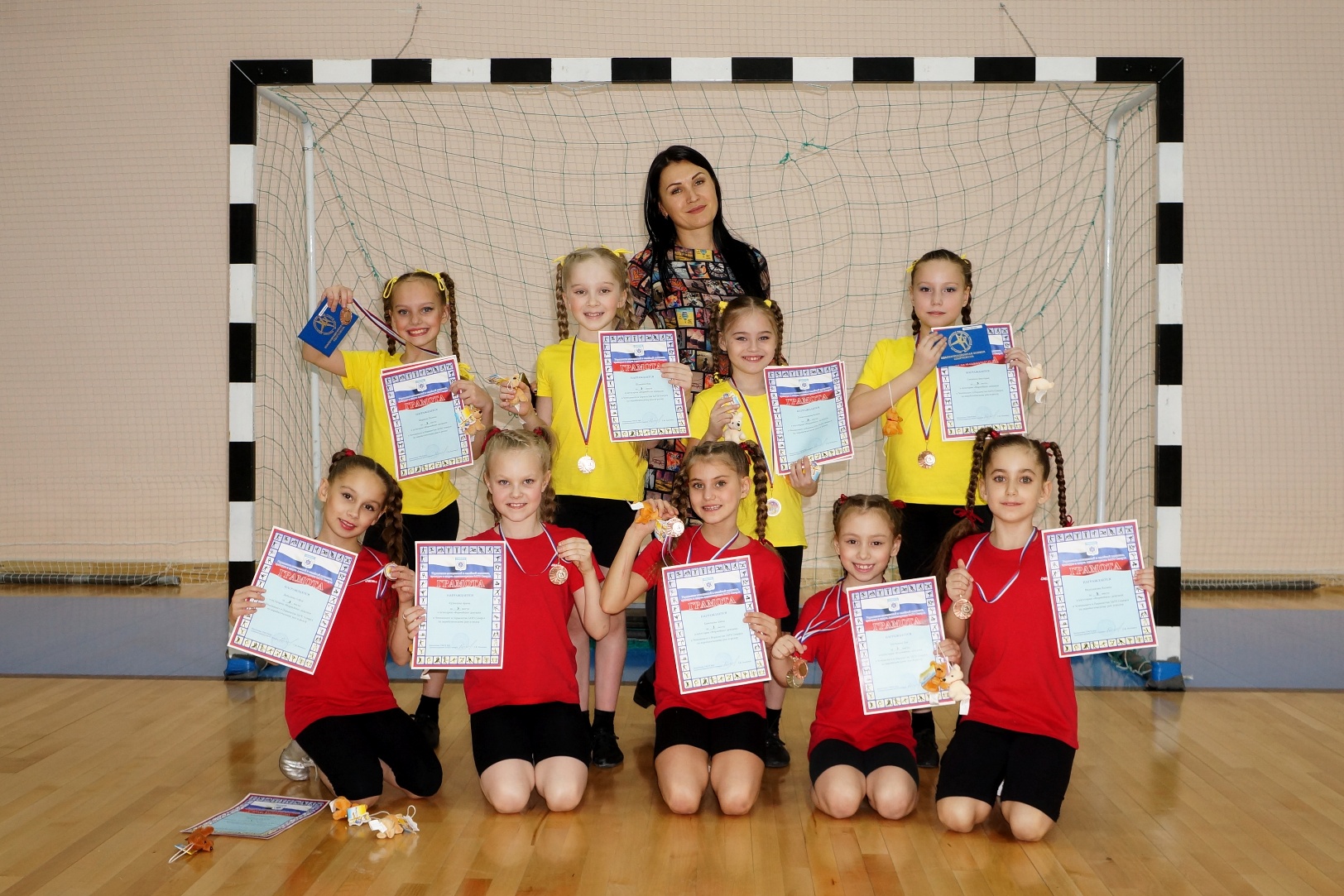 